Silikonové těsnění SI 180Obsah dodávky: 1 kusSortiment: K
Typové číslo: 0175.0242Výrobce: MAICO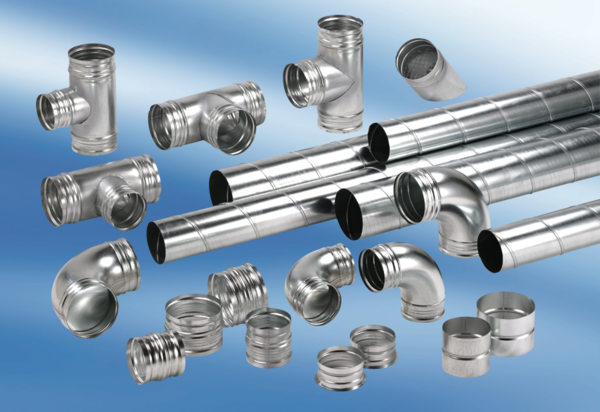 